Guía Formativa N° 2 Lenguaje y Comunicación/1º Año Básico.Nombre: 			           		  ___________________  Fecha:       de          del    2020Objetivo de Aprendizaje: Evaluar reconocimiento, lectura y escritura de vocales.I.  leer  en  voz  alta  el  texto  “Las  vocales”.  Luego  lea  las siguientes preguntas al estudiante y pídale que marque la alternativa correcta. ( 5 PTS) Habilidad: AnalizarSegún el texto, ¿Qué vocal busca abejas y ardillas?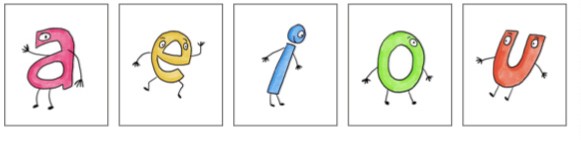 ¿Qué  palabras  terminan  con  le  letra  o?  Pida  al  estudiante  que nombre cada imagen en voz alta. Luego que encierre en un círculo las palabras que terminan con la letra o.Pida que nombren los dibujos que encerraron.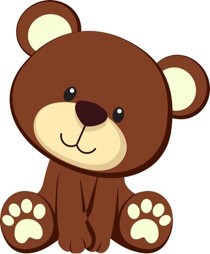 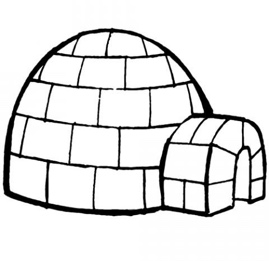 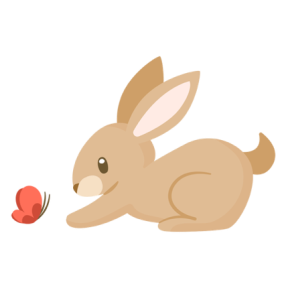 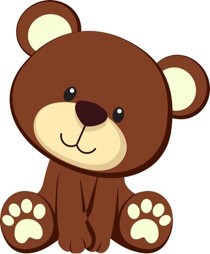 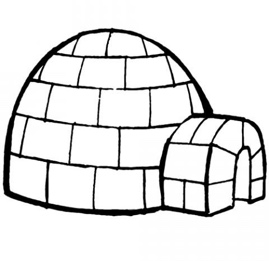 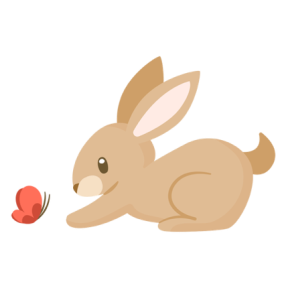 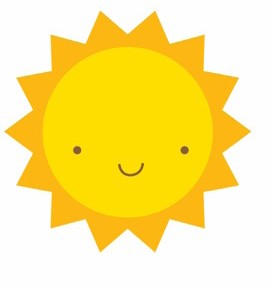 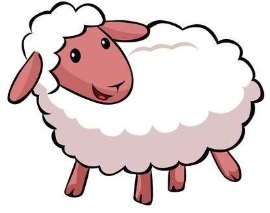 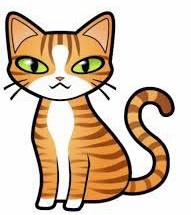 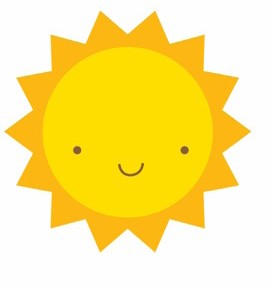 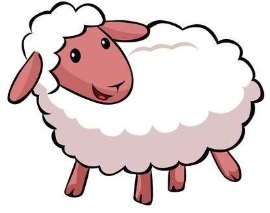 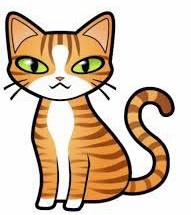 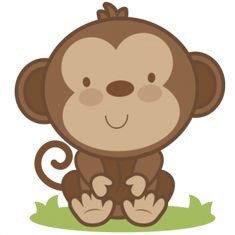 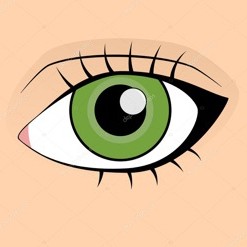 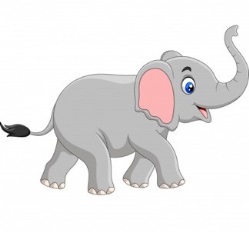 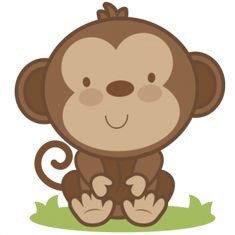 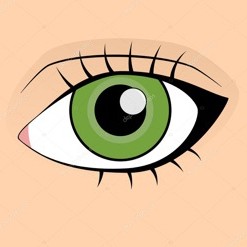 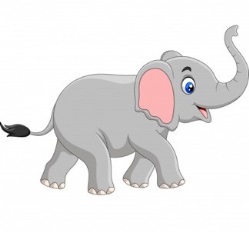 II Pregunte  al  estudiante  si  conoce  el  juego  sopa  de  letras  y  luego explique qué es e invítelo a jugar.   Pida que busque las palabras en la siguiente sopa de letras. Luego que pinte con color rojo todas las letras U que encuentre. (12 PTS) Habilidad: InferirIII Pida  al  estudiante  que  practique  la  escritura  de  la  vocal  o  y  la vocal u en mayúscula y minúscula. Revise el trabajo del estudiante y corrija en caso de ser necesario. ( 4 pts) Habilidad: Modelar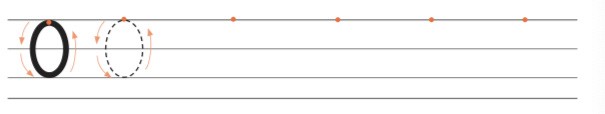 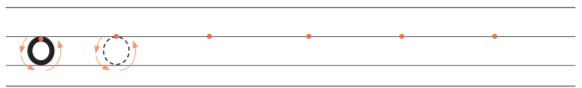 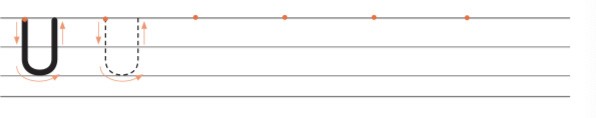 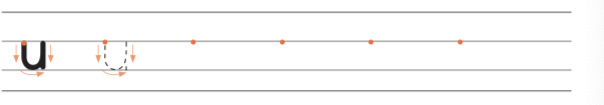 *Esta guía tiene un 60% de exigencia”                          L : 60 a 100% de logro                        NL: menos del 60% de logroPuntaje ObtenidoLNL21Instrucciones para los/las estudiantes: Lee atentamente cada pregunta y responde o selecciona respuesta según corresponda.Continúa revisando la página del Colegio para que continúes desarrollando nuevas actividades y revises tus avances.ARTYHMOCURRACALUASTDUIENPUDÚEOCCMSPUMALUUTEAFGUNIGUANAAAGUSANOTM